The Vernon Public Schools, in partnership with family and community, is committed to provide a quality education, with high expectations, in a safe environment where all students become independent learners and productive contributors to society.JOB DESCRIPTION		Position:	Teaching and Learning Director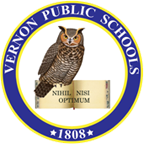 		Reports to:	Superintendent		Employment Status:	Regular/Full-time			FLSA Status:	Exempt 		Description:	Manages, coordinates, and oversees the curriculum, instruction, intervention, professional development, gifted education, technology integration and federal programs of the district		NOTE:	The below lists are not ranked in order of importanceEssential Functions:Ensure safety of studentsProvide assistance in the philosophy and objective for instructional programProvide curriculum, instruction and assessment leadershipDesign, facilitate and revise courses of studyProvide on-going evaluation of curriculum implementationManage the selection, adoption, and use of textbooks, teaching aids and other learning materials for continued and improved instructionManage the reporting standards of student progress to parents through report cards, letters, conferences  and other pathwaysServe as district representative with community, state, and national professional organizations inclusive of the Connecticut State Department of EducationRepresent the district with tact and diplomacyStay abreast of current educational trends, literature, and best practicesMaintain adherence to all federal, state, and local educational laws mandating curriculum, testing and student achievement and certify that the district remains compliantMaintain the strictest confidence concerning personnel, students and operational concerns of the districtPromote good public relations by personal appearance, attitude and conversationReport all suspected cases of child abuse to appropriate school personnel and proper government authorityAttend all meetings and in-services as requiredDesign, coordinate and facilitate professional learning experiences for all certified/licensed employeesServe as an educational consultant to principalsManage the incorporation of technology into student learningOversee student assessment and analyze results for instructional improvement strategiesProvide meaningful input into evaluation guidelines for educatorsInteract in a positive manner with staff, students, and parentsOther Duties and Responsibilities:Serve as a role model for students and staffRespond to routine questions and requests in an appropriate and timely mannerEstablish and maintain cooperative professional relationshipsMaintain a level of approachability by administration and staffRepresent the district in meetings with other school systems, institutions, agencies, community organizations and the general public as directed by the Assistant SuperintendentQualifications/Certificates:Connecticut Department of Education Intermediate AdministratorMaster’s Degree in Curriculum Development, Curriculum and Instruction, or other related discipline5 years’ successful administrative experienceSuch alternatives to the above qualifications as the Superintendent and/or Vernon Board of Education may find appropriateRequired Knowledge, Skills, and Abilities:Ability to communicate ideas and directives clearly and effectively, both orally and in writingOrganizational and problem solving skillsServe as a role model for studentsRespond to routine questions and requests in an appropriate mannerEstablish and maintain cooperative professional relationshipsDelegate work when appropriate and supervise sameInteract with the public in an official capacity when requiredMaintain communication with the Assistant Superintendent on matters of curriculum and instruction, professional development and other essential dutiesPerform other duties as assigned by the Assistant SuperintendentEffective, active listening skillsAbility to work effectively with othersOrganizational and problem solving skillsExcellent public relations skillsAdditional Working Conditions:Interaction among childrenRepetitive hand motion, e.g., computer keyboard, typing, calculator, writingRegular requirement to sit, stand, walk, read, hear, see, speak, reach, stretch with hands and arms, crouch, kneel, climb and stoopFrequent interruption of duties by staff, students, visitors and/or telephoneOccasional requirement to travel, both daily and overnightOccasional need to work overtime, evenings and/or weekendsOccasional requirement to lift, carry, push and/or pulling various supplies and/or equipment up to a maximum of 20 poundsEquipment Operated:Computer/Laptop	Printer		ScannerRequired Testing			Continuing Educ./Training			ClearancesNone									Fingerprint/Background Evaluation:Performance will be evaluated annually in accordance with the provisions set by the Vernon Board of Education My signature below represents that I have reviewed the contents of my job description and that I understand the requirements of my position.________________________________			________________________________Signature	 					Date